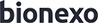 Bionexo do Brasil LtdaRelatório emitido em 20/02/2024 15:05CompradorIGH - HEMU - Hospital Estadual da Mulher (11.858.570/0002-14)Rua R 7, esquina com Av. Perimetral s/n - Setor Oeste - GOIÂNIA, GO	CEP: 74.530-020Relação de Itens (Confirmação)Pedido de Cotação : 333310488COTAÇÃO Nº 55626 LABORATORIO - HEMU FEV/2024Frete PróprioObservações: *PAGAMENTO: Somente a prazo e por meio de depósito em conta PJ do fornecedor. *FRETE: Só serão aceitas propostas com frete CIF e para entrega no endereço: RUA R7 C/ AV PERIMETRAL, SETOR COIMBRA, Goiânia/GO CEP: 74.530-020, dia e horário especificado. *CERTIDÕES: As Certidões Municipal,Estadual de Goiás, Federal, FGTS e Trabalhista devem estar regulares desde a data da emissão da proposta até a data do pagamento. *REGULAMENTO: O processo de compras obedecerá ao Regulamento de Compras do IGH, prevalecendo este em relação a estes termos em caso de divergência.Tipo de Cotação: Cotação Normal Fornecedor :Data de Confirmação :Produto Código Programação Fabricante Embalagem Fornecedor Comentário Justificativa  PreçoPreçoRent(%) Quantidade	ValorUsuáriode EntregaUnitário FábricaTotalKIT P/ TESTE1 RAPIDO P/ DENGUEIGG/ IGM - UNIDADE29361	-DENGUE IGG/IGM CX C/25T - MEDTESTE- MEDTESTESupribioCX	Representação ComercialLtda. - Menull;- Agwcomex Não respondeu o e-mail de homologação.R$ 9,6000R$ 0,0000100 Unidade	R$960,0000Rosana De Oliveira Moura16/02/202411:57;- Cepalab2.250,0000Total Parcial:R$ 3.210,0000Total de Itens da Cotação: 2	Total de Itens Impressos: 2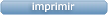 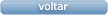 Clique aqui para geração de relatório completo com quebra de páginaTotal Geral:200.0	R$3.210,0000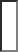 FornecedorFaturamento MínimoPrazo de EntregaValidade da PropostaCondições de PagamentoFreteObservações1Supribio Representação Comercial Ltda. - MeGOIÂNIA - GOSUPRIBIO DIAGNÃ□STICA - (62) 3922-2500vendas1@supribio.com.brMais informaçõesR$ 500,00005 dias após confirmação11/02/202430 ddlCIFnull